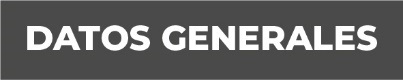 Nombre NATALIA VARGAS SANDEMAN Grado de Escolaridad 	LICENCIATURA Cédula Profesional (Licenciatura) 11529702Teléfono de Oficina 228-8-41-02-70. Ext. 3205Correo Electrónico: 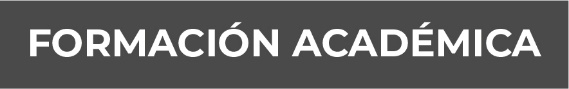 Año 1999-2003Esc. INSTITUTO MEXICO A.C. VERACRUZ, VER. LICENCIATURA EN DERECHO. Trayectoria Profesional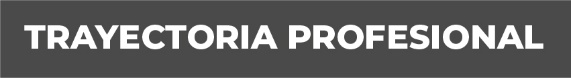 1998-2004 AUX. DE ADMINISTRATIVO ENLACE DE ESTADISTICA E INFORMATICA DE LA SUBPROCURADURIA REGIONAL DE JUSTICIA ZONA CENTRO-VERACRUZ.2004-2008 OFICIAL SECRETARIO DE LA AGENCIA SEGUNDA ESPECIALIZADA EN DELITOS VS. LA SEGURIDAD SEXUAL Y VS. LA FAMILIA EN VERACRUZ, VER.2008- OCTUBRE 2012 OFICIAL SECRETARIO DE LA AGENCIA QUINTA INVESTIGADORA DEL ESTADO DE VERACRUZ. OCTUBRE 2012 -NOVIEMBRE 2015: OFICIAL SECRETARIO DE LA AGENCIA UNICA DE SAN ANDRES TUXTLA, VER. NOVIEMBRE 2015 AL 11 DE DICIEMBRE 2019 AUX. DEL FISCAL DE LA U.I.P.J. DISTRITO XIX DE SAN ANDRES TUXTLA, VER. 12 DE DICIEMBRE 2019 AL 17 DE AGOSTO 2020 FISCAL 3 DE DIVERSOS DE LA U.I.P.J. DISTRITO XVIII DE COSAMALOAPAN. VER. 17 DE AGOSTO 2020 A LA ACTUALIDAD, FISCAL 1ª DE DIVERSOS DE LA SUBUNIDAD DE TRES VALLES, VER. DISTRITO XVIII.  Conocimiento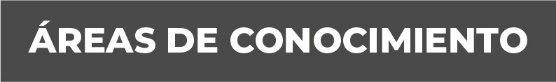 INTEGRACION DE INVESTIGACIONES MINISTERIALES INVESTIGACION E INTEGRACION DE CARPETAS DE INVESTIGACION.       